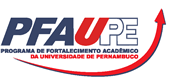 PRÓ-REITORIA DE GRADUAÇÃO – PROGRADEdital PROGRAD/PFAUPE/UPE 003/2016ANEXO II - FORMULÁRIO II – PROJETO DE INOVAÇÃO E VIVENCIAINSCRIÇÃO (deixar em branco): Título do ProjetoCursoPeríodo de execuçãoInício:Fim:Justificativa Plano de TrabalhoIntrodução2.  Objetivos (gerais e específicos)Quadro teórico - metodológico Atividades a serem realizadas (com cronograma de execução)4.  Resultados esperados (metas físicas – o que de fato liga o projeto ao eixo de inovação pedagógica)